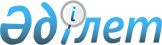 О Кокпектинском районном бюджете на 2020-2022 годы
					
			Утративший силу
			
			
		
					Решение Кокпектинского районного маслихата Восточно-Казахстанской области от 23 декабря 2019 года № 43-2. Зарегистрировано Департаментом юстиции Восточно-Казахстанской области 6 января 2020 года № 6472. Утратило силу - решением Кокпектинского районного маслихата Восточно-Казахстанской области от 25 декабря 2020 года № 55-2
      Сноска. Утратило силу решением Кокпектинского районного маслихата Восточно-Казахстанской области от 25.12.2020 № 55-2 (вводится в действие с 01.01.2021).

      Примечание ИЗПИ.

      В тексте документа сохранена пунктуация и орфография оригинала.
      В соответствии со статьями 73, 75 Бюджетного кодекса Республики Казахстан от 4 декабря 2008 года, подпунктом 1) пункта 1 статьи 6 Закона Республики Казахстан от 23 января 2001 года "О местном государственном управлении и самоуправлении в Республике Казахстан", решением Восточно-Казахстанского областного маслихата от 13 декабря 2019 года № 35/389-VI "Об областном бюджете на 2020-2022 годы" (зарегистрировано в Реестре государственной регистрации нормативных правовых актов за № 6427), Кокпектинский районный маслихат РЕШИЛ: 
      1. Утвердить районный бюджет на 2020-2022 годы согласно приложениям 1, 2 и 3 соответственно, в том числе на 2020 год в следующих объемах:
      1) доходы – 12 752 909,1 тысяч тенге:
      налоговые поступления – 1 500 148,6 тысяч тенге;
      неналоговые поступления – 19 008,4 тысяч тенге; 
      поступления от продажи основного капитала – 20 005,0 тысяч тенге;
      поступления трансфертов – 11 213 747,1 тысяч тенге;
      2) затраты – 12 831 400,7 тысяч тенге;
      3) чистое бюджетное кредитование – 1 017 519,8 тысяч тенге:
      бюджетные кредиты – 1 046 071,8 тысяч тенге;
      погашение бюджетных кредитов – 28 552,0 тысяч тенге;
      4) сальдо по операциям с финансовыми активами – 34 720,0 тысяч тенге:
      приобретение финансовых активов – 34 720,0 тысяч тенге;
      поступления от продажи финансовых активов государства – 0 тенге;
      5) дефицит (профицит) бюджета – -904 308,2 тысяч тенге;
      6) финансирование дефицита (использование профицита) бюджета – 904 308,2 тысяч тенге:
      поступление займов – 1 046 071,8 тысяч тенге;
      погашение займов – 28 552,0 тысяч тенге;
      используемые остатки бюджетных средств – 113 211,6 тысяч тенге.
      Сноска. Пункт 1 в редакции решения Кокпектинского районного маслихата Восточно-Казахстанской области от 03.12.2020 № 53-2 (вводится в действие с 01.01.2020).


      2. Предусмотреть в районном бюджете на 2020 год объемы субвенции, передаваемых из районного бюджета в бюджеты сельских округов, в сумме 344 286,0 тысяч тенге, в том числе:
      Сельский округ Аккала – 17 736,0 тысяч тенге,
      Бастаушинский сельский округ – 14 498,0 тысяч тенге,
      Бигашский сельский округ – 19 277,0 тысяч тенге,
      Кокпектинский сельский округ – 38 787,0 тысяч тенге,
      Кокжайыкский сельский округ – 23 654,0 тысяч тенге,
      Кулынжонский сельский округ – 17 957,0 тысяч тенге,
      Сельский округ имени К.Аухадиева – 22 258,0 тысяч тенге,
      Мариногорский сельский округ – 19 046,0 тысяч тенге,
      Миролюбовский сельский округ – 16 599,0 тысяч тенге,
      Палатцынский сельский округ – 16 578,0 тысяч тенге,
      Самарский сельский округ – 36 902,0 тысяч тенге,
      Сарыбельский сельский округ – 16 496,0 тысяч тенге,
      Тассайский сельский округ – 16 000,0 тысяч тенге,
      Теректинский сельский округ – 16 472,0 тысяч тенге,
      Улкенбокенский сельский округ – 18 755,0 тысяч тенге,
      Ульгулималшинский сельский округ – 18 854,0 тысяч тенге,
      Шугылбайский сельский округ – 14 417,0 тысяч тенге.
      Сноска. Пункт 2 с изменением, внесенным решением Кокпектинского районного маслихата Восточно-Казахстанской области от 31.03.2020 № 45-6/1 (вводится в действие с 01.01.2020).


      3. Принять к исполнению на 2020 год нормативы распределения доходов в бюджет района по социальному налогу, индивидуальному подоходному налогу с доходов, облагаемых у источника выплаты в размере 100 процентов, установленные решением Восточно-Казахстанского областного маслихата от 13 декабря 2019 года № 35/389-VI "Об областном бюджете на 2020-2022 годы" (зарегистрировано в Реестре государственной регистрации нормативных правовых актов за № 6427).
      4. . В соответствии с пунктом 9 статьи 139 Трудового кодекса Республики Казахстан от 23 ноября 2015 года установить гражданским служащим в области социального обеспечения, образования, культуры, спорта работающим в сельской местности за счет бюджетных средств, повышенные на двадцать пять процентов должностные оклады и тарифные ставки по сравнению с окладами и ставками гражданских служащих, занимающихся этими видами деятельности в городских условиях.
      Перечень должностей специалистов в области социального обеспечения, образования, культуры, спорта являющихся гражданскими служащими и работающих в сельской местности, определяется местным исполнительным органом по согласованию с местным представительным органом.
      Сноска. Пункт 4 в редакции решения Кокпектинского районного маслихата Восточно-Казахстанской области от 17.04.2020 № 46-19/1 (вводится в действие с 01.01.2020).


      5. Утвердить резерв местного исполнительного органа района на 2020 год в сумме 18 000,0 тысяч тенге.
      6. Учесть в районном бюджете на 2020 год целевые текущие трансферты из областного бюджета в размере 39 728,0 тысяч тенге на социальную помощь отдельным категориям нуждающихся граждан.
      Сноска. Пункт 6 в редакции решения Кокпектинского районного маслихата Восточно-Казахстанской области от 26.10.2020 № 52-2 (вводится в действие с 01.01.2020).


      7. Учесть в районном бюджете на 2020 год целевые текущие трансферты из областного бюджета в размере 734 487,0 тысяч тенге согласно приложению 4.
      8. Учесть в районном бюджете на 2020 год целевые трансферты на развитие из областного бюджета в размере 371 630,0 тысяч тенге согласно приложению 5. 
      9. Учесть в районном бюджете на 2020 год целевые текущие трансферты из республиканского бюджета в размере 1 206 394,0 тысяч тенге согласно приложению 6. 
      10. Учесть в районном бюджете на 2020 год целевые трансферты на развитие из республиканского бюджета в размере 3 001 377,0 тысяч тенге согласно приложению 7. 
      11. Утвердить согласно приложению 8 перечень текущих бюджетных программ районного бюджета на 2020 год. 
      12. Утвердить перечень местных бюджетных программ на 2020 год не подлежащих секвестру согласно приложению 9.
      13. Признать утратившими силу некоторые решения Кокпектинского районного маслихата согласно приложению 10.
      14. Настоящее решение вводится в действие с 1 января 2020 года. Районный бюджет на 2020 год
      Сноска. Приложение 1 в редакции решения Кокпектинского районного маслихата Восточно-Казахстанской области от 03.12.2020 № 53-2 (вводится в действие с 01.01.2020). Районный бюджет на 2021 год Районный бюджет на 2022 год Целевые текущие трансферты из областного бюджета на 2020 год
      Сноска. Приложение 4 в редакции решения Кокпектинского районного маслихата Восточно-Казахстанской области от 26.10.2020 № 52-2 (вводится в действие с 01.01.2020). Целевые трансферты на развитие из областного бюджета на 2020 год
      Сноска. Приложение 5 в редакции решения Кокпектинского районного маслихата Восточно-Казахстанской области от 09.09.2020 № 50-2 (вводится в действие с 01.01.2020).

 Целевые текущие трансферты из республиканского бюджета на 2020 год
      Сноска. Приложение 6 в редакции решения Кокпектинского районного маслихата Восточно-Казахстанской области от 09.09.2020 № 50-2 (вводится в действие с 01.01.2020).

 Целевые трансферты на развитие из республиканского бюджета на 2020 год
      Сноска. Приложение 7 в редакции решения Кокпектинского районного маслихата Восточно-Казахстанской области от 30.04.2020 № 47-2 (вводится в действие с 01.01.2020). Перечень текущих бюджетных программ районного бюджета на 2020 год Перечень местных бюджетных программ на 2020 год не подлежащих секвестру Перечень утративших силу некоторых решений Кокпектинского районного маслихата
      1. Решение Кокпектинского районного маслихата от 21 декабря 2018 года № 30-2 "О Кокпектинском районном бюджете на 2019-2021 годы" (зарегистрировано в Реестре государственной регистрации нормативных правовых актов за № 5-15-133, опубликовано в Эталонном контрольном банке нормативных правовых актов Республики Казахстан в электронном виде 11 января 2019 года).
      2. Решение Кокпектинского районного маслихата от 6 марта 2019 года № 33-2 "О внесении изменений в решение Кокпектинского районного маслихата от 21 декабря 2018 года № 30-2 "О Кокпектинском районном бюджете на 2019-2021 годы" (зарегистрировано в Реестре государственной регистрации нормативных правовых актов за № 5778, опубликовано в Эталонном контрольном банке нормативных правовых актов Республики Казахстан в электронном виде 28 марта 2019 года).
      3. Решение Кокпектинского районного маслихата от 24 апреля 2019 года № 35-2 "О внесении изменений в решение Кокпектинского районного маслихата от 21 декабря 2018 года № 30-2 "О Кокпектинском районном бюджете на 2019-2021 годы" (зарегистрировано в Реестре государственной регистрации нормативных правовых актов за № 5893, опубликовано в Эталонном контрольном банке нормативных правовых актов Республики Казахстан в электронном виде 15 мая 2019 года).
      4. Решение Кокпектинского районного маслихата от 25 июня 2019 года № 37-4/1 "О внесении изменений в решение Кокпектинского районного маслихата от 21 декабря 2018 года № 30-2 "О Кокпектинском районном бюджете на 2019-2021 годы" (зарегистрировано в Реестре государственной регистрации нормативных правовых актов за № 6041, опубликовано в Эталонном контрольном банке нормативных правовых актов Республики Казахстан в электронном виде 3 июля 2019 года).
      5. Решение Кокпектинского районного маслихата от 1 октября 2019 года № 39-5/1 "О внесении изменений в решение Кокпектинского районного маслихата от 21 декабря 2018 года № 30-2 "О Кокпектинском районном бюджете на 2019-2021 годы" (зарегистрировано в Реестре государственной регистрации нормативных правовых актов за № 6197, опубликовано в Эталонном контрольном банке нормативных правовых актов Республики Казахстан в электронном виде 16 октября 2019 года).
      6. Решение Кокпектинского районного маслихата от 22 ноября 2019 года № 41-2 "О внесении изменений в решение Кокпектинского районного маслихата от 21 декабря 2018 года № 30-2 "О Кокпектинском районном бюджете на 2019-2021 годы" (зарегистрировано в Реестре государственной регистрации нормативных правовых актов за № 6374, опубликовано в Эталонном контрольном банке нормативных правовых актов Республики Казахстан в электронном виде 13 декабря 2019 года).
					© 2012. РГП на ПХВ «Институт законодательства и правовой информации Республики Казахстан» Министерства юстиции Республики Казахстан
				
      Председатель сессии 

Е. Нұрлан

      Секретарь Кокпектинского районного маслихата 

Т. Сарманов
Приложение 1 
к решению Кокпектинского 
районного маслихата 
от 23 декабря 2019 года 
№ 43-2
Категория
Категория
Категория
Категория
Категория
Класс
Класс
Класс
Класс
Подкласс
Подкласс
Подкласс
Наименование
Сумма (тысяч тенге)
І. ДОХОДЫ
12 752 909,1
1
Налоговые поступления
1 500 148,6
1
Подоходный налог
859 308,0
1
Корпоративный подоходный налог
215 280,0
2
Индивидуальный подоходный налог
644 028,0
3
Социальный налог
555 897,6
1
Социальный налог
555 897,6
4
Hалоги на собственность
51 936,0
1
Hалоги на имущество
45 661,0
5
Единый земельный налог
6 275,0
5
Внутренние налоги на товары, работы и услуги
27 007,0
2
Акцизы
3 500,0
3
Поступления за использование природных и других ресурсов
14 657,0
4
Сборы за ведение предпринимательской и профессиональной деятельности
8 650,0
5
Налог на игорный бизнес
200,0
8
Обязательные платежи, взимаемые за совершение юридически значимых действий и (или) выдачу документов уполномоченными на то государственными органами или должностными лицами
6 000,0
1
Государственная пошлина
6 000,0
2
Неналоговые поступления
19 008,4
1
Доходы от государственной собственности
2 138,4
5
Доходы от аренды имущества, находящегося в государственной собственности
2 104,0
7
Вознаграждения по кредитам, выданным из государственного бюджета
34,4
4
Штрафы, пени, санкции, взыскания, налагаемые государственными учреждениями, финансируемыми из государственного бюджета, а также содержащимися и финансируемыми из бюджета (сметы расходов) Национального Банка Республики Казахстан
1 870,0
1
Штрафы, пени, санкции, взыскания, налагаемые государственными учреждениями, финансируемыми из государственного бюджета, а также содержащимися и финансируемыми из бюджета (сметы расходов) Национального Банка Республики Казахстан
1 870,0
6
Прочие неналоговые поступления
15 000,0
1
Прочие неналоговые поступления
15 000,0
3
Поступления от продажи основного капитала
20 005,0
3
Продажа государственного имущества, закрепленного за государственными учреждениями
20 005,0
1
Продажа государственного имущества, закрепленного за государственными учреждениями
20 000,0
2
Продажа нематериальных активов
5,0
4
Поступления трансфертов
11 213 747,1
1
Трансферты из нижестоящих органов государственного управления
616,6
3
Трансферты из бюджетов городов районного значения, сел, поселков, сельских округов
616,6
2
Трансферты из вышестоящих органов государственного управления
11 213 130,5
2
Трансферты из областного бюджета
11 213 130,5
Функциональная группа
Функциональная группа
Функциональная группа
Функциональная группа
Функциональная группа
Функциональная группа
Функциональная подгруппа
Функциональная подгруппа
Функциональная подгруппа
Функциональная подгруппа
Функциональная подгруппа
Администратор бюджетных программ
Администратор бюджетных программ
Администратор бюджетных программ
Администратор бюджетных программ
Программа
Программа
Программа
Наименование
Сумма (тысяч тенге)
II. ЗАТРАТЫ
12 831 400,7
1
Государственные услуги общего характера
746 610,4
1
Представительные, исполнительные и другие органы, выполняющие общие функции государственного управления
184 910,9
112
Аппарат маслихата района (города областного значения)
20 954,0
1
Услуги по обеспечению деятельности маслихата района (города областного значения)
20 954,0
3
Капитальные расходы государственного органа
0,0
122
Аппарат акима района (города областного значения)
163 956,9
1
Услуги по обеспечению деятельности акима района (города областного значения)
153 746,0
3
Капитальные расходы государственного органа
3 326,0
113
Целевые текущие трансферты из местных бюджетов
6 884,9
2
Финансовая деятельность
28 561,6
452
Отдел финансов района (города областного значения)
28 561,6
1
Услуги по реализации государственной политики в области исполнения бюджета и управления коммунальной собственностью района (города областного значения)
27 427,0
3
Проведение оценки имущества в целях налогообложения
1 074,6
10
Приватизация, управление коммунальным имуществом, постприватизационная деятельность и регулирование споров, связанных с этим
60,0
18
Капитальные расходы государственного органа
0,0
28
Приобретение имущества в коммунальную собственность
0,0
113
Целевые текущие трансферты из местных бюджетов
0,0
5
Планирование и статистическая деятельность
19 186,5
453
Отдел экономики и бюджетного планирования района (города областного значения)
19 186,5
1
Услуги по реализации государственной политики в области формирования и развития экономической политики, системы государственного планирования
19 186,5
4
Капитальные расходы государственного органа
0,0
9
Прочие государственные услуги общего характера
513 951,4
458
Отдел жилищно-коммунального хозяйства, пассажирского транспорта и автомобильных дорог района (города областного значения)
464 318,1
1
Услуги по реализации государственной политики на местном уровне в области жилищно-коммунального хозяйства, пассажирского транспорта и автомобильных дорог
28 537,6
13
Капитальные расходы государственного органа
0,0
113
Целевые текущие трансферты из местных бюджетов
435 780,5
482
Отдел предпринимательства и туризма района (города областного значения)
15 666,0
1
Услуги по реализации государственной политики на местном уровне в области развития предпринимательства и туризма
15 666,0
3
Капитальные расходы государственного органа
0,0
801
Отдел занятости, социальных программ и регистрации актов гражданского состояния района (города областного значения)
33 967,3
1
Услуги по реализации государственной политики на местном уровне в сфере занятости, социальных программ и регистрации актов гражданского состояния
33 967,3
3
Капитальные расходы государственного органа
0,0
32
Капитальные расходы подведомственных государственных учреждений и организаций
0,0
2
Оборона
19 254,4
1
Военные нужды
10 727,8
122
Аппарат акима района (города областного значения)
10 727,8
5
Мероприятия в рамках исполнения всеобщей воинской обязанности
10 727,8
2
Организация работы по чрезвычайным ситуациям
8 526,6
122
Аппарат акима района (города областного значения)
8 526,6
6
Предупреждение и ликвидация чрезвычайных ситуаций масштаба района (города областного значения)
6 300,6
7
Мероприятия по профилактике и тушению степных пожаров районного (городского) масштаба, а также пожаров в населенных пунктах, в которых не созданы органы государственной противопожарной службы
2 226,0
3
Общественный порядок, безопасность, правовая, судебная, уголовно-исполнительная деятельность
1 420,2
9
Прочие услуги в области общественного порядка и безопасности
1 420,2
458
Отдел жилищно-коммунального хозяйства, пассажирского транспорта и автомобильных дорог района (города областного значения)
1 420,2
21
Обеспечение безопасности дорожного движения в населенных пунктах
1 420,2
4
Образование
5 006 198,2
1
Дошкольное воспитание и обучение
288 893,3
464
Отдел образования района (города областного значения)
288 893,3
9
Обеспечение деятельности организаций дошкольного воспитания и обучения
278 667,3
40
Реализация государственного образовательного заказа в дошкольных организациях образования
10 226,0
2
Начальное, основное среднее и общее среднее образование
4 336 962,8
464
Отдел образования района (города областного значения)
4 215 881,7
3
Общеобразовательное обучение
4 142 312,7
6
Дополнительное образование для детей 
73 569,0
465
Отдел физической культуры и спорта района (города областного значения)
121 081,1
17
Дополнительное образование для детей и юношества по спорту
121 081,1
9
Прочие услуги в области образования
380 342,1
464
Отдел образования района (города областного значения)
380 342,1
1
Услуги по реализации государственной политики на местном уровне в области образования
17 192,5
5
Приобретение и доставка учебников, учебно-методических комплексов для государственных учреждений образования района (города областного значения)
38 113,0
7
Проведение школьных олимпиад, внешкольных мероприятий и конкурсов районного (городского) масштаба
700,0
12
Капитальные расходы государственного органа
392,4
15
Ежемесячные выплаты денежных средств опекунам (попечителям) на содержание ребенка-сироты (детей-сирот), и ребенка (детей), оставшегося без попечения родителей
13 898,6
67
Капитальные расходы подведомственных государственных учреждений и организаций
293 987,0
113
Целевые текущие трансферты нижестоящим бюджетам
16 058,6
6
Социальная помощь и социальное обеспечение
526 328,7
1
Социальное обеспечение
166 270,0
464
Отдел образования района (города областного значения)
11 652,3
30
Содержание ребенка (детей), переданного патронатным воспитателям
11 652,3
801
Отдел занятости, социальных программ и регистрации актов гражданского состояния района (города областного значения)
154 617,7
10
Государственная адресная социальная помощь
154 617,7
2
Социальная помощь
346 019,7
801
Отдел занятости, социальных программ и регистрации актов гражданского состояния района (города областного значения)
346 019,7
4
Программа занятости
85 871,3
6
Оказание социальной помощи на приобретение топлива специалистам здравоохранения, образования, социального обеспечения, культуры, спорта и ветеринарии в сельской местности в соответствии с законодательством Республики Казахстан
53 881,0
7
Оказание жилищной помощи
1 316,0
9
Материальное обеспечение детей-инвалидов, воспитывающихся и обучающихся на дому
2 593,7
11
Социальная помощь отдельным категориям нуждающихся граждан по решениям местных представительных органов
43 127,0
14
Оказание социальной помощи нуждающимся гражданам на дому
110 996,0
17
Обеспечение нуждающихся инвалидов обязательными гигиеническими средствами и предоставление услуг специалистами жестового языка, индивидуальными помощниками в соответствии с индивидуальной программой реабилитации инвалида
2 000,0
23
Обеспечение деятельности центров занятости населения
46 234,7
9
Прочие услуги в области социальной помощи и социального обеспечения
14 039,0
801
Отдел занятости, социальных программ и регистрации актов гражданского состояния района (города областного значения)
14 039,0
18
Оплата услуг по зачислению, выплате и доставке пособий и других социальных выплат
5 000,0
50
Обеспечение прав и улучшение качества жизни инвалидов в Республике Казахстан 
9 039,0
7
Жилищно-коммунальное хозяйство
3 896 640,7
1
Жилищное хозяйство
552 685,6
458
Отдел жилищно-коммунального хозяйства, пассажирского транспорта и автомобильных дорог района (города областного значения)
328 048,0
3
Организация сохранения государственного жилищного фонда
37 398,0
4
Обеспечение жильем отдельных категорий граждан
239 800,0
70
Возмещение платежей населения по оплате коммунальных услуг в режиме чрезвычайного положения в Республике Казахстан
50 850,0
466
Отдел архитектуры, градостроительства и строительства района (города областного значения)
224 637,6
3
Проектирование и (или) строительство, реконструкция жилья коммунального жилищного фонда
224 637,6
2
Коммунальное хозяйство
3 249 955,1
458
Отдел жилищно-коммунального хозяйства, пассажирского транспорта и автомобильных дорог района (города областного значения)
66 844,1
12
Функционирование системы водоснабжения и водоотведения
66 844,1
466
Отдел архитектуры, градостроительства и строительства района (города областного значения)
3 183 111,0
58
Развитие системы водоснабжения и водоотведения в сельских населенных пунктах
3 183 111,0
3
Благоустройство населенных пунктов
94 000,0
458
Отдел жилищно-коммунального хозяйства, пассажирского транспорта и автомобильных дорог района (города областного значения)
94 000,0
18
Благоустройство и озеленение населенных пунктов
94 000,0
8
Культура, спорт, туризм и информационное пространство
538 807,7
1
Деятельность в области культуры
247 155,0
455
Отдел культуры и развития языков района (города областного значения)
247 155,0
3
Поддержка культурно-досуговой работы
247 155,0
2
Спорт
40 582,5
465
Отдел физической культуры и спорта района (города областного значения)
40 582,5
1
Услуги по реализации государственной политики на местном уровне в сфере физической культуры и спорта
11 904,0
4
Капитальные расходы государственного органа
0,0
5
Развитие массового спорта и национальных видов спорта
27 378,5
6
Проведение спортивных соревнований на районном (города областного значения) уровне
550,0
7
Подготовка и участие членов сборных команд района (города областного значения) по различным видам спорта на областных спортивных соревнованиях
750,0
32
Капитальные расходы подведомственных государственных учреждений и организаций
0,0
466
Отдел архитектуры, градостроительства и строительства района (города областного значения)
0,0
8
Развитие объектов спорта
0,0
3
Информационное пространство
84 333,0
455
Отдел культуры и развития языков района (города областного значения)
61 833,0
6
Функционирование районных (городских) библиотек
54 354,0
7
Развитие государственного языка и других языков народа Казахстана
7 479,0
456
Отдел внутренней политики района (города областного значения)
22 500,0
2
Услуги по проведению государственной информационной политики
22 500,0
9
Прочие услуги по организации культуры, спорта, туризма и информационного пространства
166 737,2
455
Отдел культуры и развития языков района (города областного значения)
124 561,1
1
Услуги по реализации государственной политики на местном уровне в области развития языков и культуры
11 975,2
10
Капитальные расходы государственного органа
0,0
32
Капитальные расходы подведомственных государственных учреждений и организаций
0,0
113
Целевые текущие трансферты из местных бюджетов
112 585,9
456
Отдел внутренней политики района (города областного значения)
42 176,1
1
Услуги по реализации государственной политики на местном уровне в области информации, укрепления государственности и формирования социального оптимизма граждан
27 964,0
3
Реализация мероприятий в сфере молодежной политики
14 212,1
6
Капитальные расходы государственного органа
0,0
32
Капитальные расходы подведомственных государственных учреждений и организаций
0,0
10
Сельское, водное, лесное, рыбное хозяйство, особо охраняемые природные территории, охрана окружающей среды и животного мира, земельные отношения
88 498,3
1
Сельское хозяйство
50 058,9
462
Отдел сельского хозяйства района (города областного значения)
21 234,0
1
Услуги по реализации государственной политики на местном уровне в сфере сельского хозяйства
21 234,0
6
Капитальные расходы государственного органа
0,0
473
Отдел ветеринарии района (города областного значения)
28 824,9
1
Услуги по реализации государственной политики на местном уровне в сфере ветеринарии
7 508,9
3
Капитальные расходы государственного органа
0,0
5
Обеспечение функционирования скотомогильников (биотермических ям)
0,0
7
Организация отлова и уничтожения бродячих собак и кошек
1 500,0
8
Возмещение владельцам стоимости изымаемых и уничтожаемых больных животных, продуктов и сырья животного происхождения
0,0
9
Проведение ветеринарных мероприятий по энзоотическим болезням животных
0,0
10
Проведение мероприятий по идентификации сельскохозяйственных животных
0,0
11
Проведение противоэпизоотических мероприятий
19 816,0
6
Земельные отношения
18 256,0
463
Отдел земельных отношений района (города областного значения)
18 256,0
1
Услуги по реализации государственной политики в области регулирования земельных отношений на территории района (города областного значения)
18 256,0
6
Землеустройство, проводимое при установлении границ районов, городов областного значения, районного значения, сельских округов, поселков, сел
0,0
7
Капитальные расходы государственного органа
0,0
9
Прочие услуги в области сельского, водного, лесного, рыбного хозяйства, охраны окружающей среды и земельных отношений
20 183,4
453
Отдел экономики и бюджетного планирования района (города областного значения)
20 183,4
99
Реализация мер по оказанию социальной поддержки специалистов
20 183,4
11
Промышленность, архитектурная, градостроительная и строительная деятельность
21 079,1
2
Архитектурная, градостроительная и строительная деятельность
21 079,1
466
Отдел архитектуры, градостроительства и строительства района (города областного значения)
21 079,1
1
Услуги по реализации государственной политики в области строительства, улучшения архитектурного облика городов, районов и населенных пунктов области и обеспечению рационального и эффективного градостроительного освоения территории района (города областного значения) 
21 079,1
15
Капитальные расходы государственного органа
0,0
12
Транспорт и коммуникации
479 386,0
1
Автомобильный транспорт
479 386,0
458
Отдел жилищно-коммунального хозяйства, пассажирского транспорта и автомобильных дорог района (города областного значения)
479 386,0
23
Обеспечение функционирования автомобильных дорог
204 000,0
51
Реализация приоритетных проектов транспортной инфраструктуры
275 386,0
9
Прочие услуги в сфере транспорта и коммуникаций
0,0
458
Отдел жилищно-коммунального хозяйства, пассажирского транспорта и автомобильных дорог района (города областного значения)
0,0
24
Организация внутри поселковых (внутригородских), пригородных и внутрирайонных общественных пассажирских перевозок
0,0
13
Прочие
563 785,2
3
Поддержка предпринимательской деятельности и защита конкуренции
37 626,2
458
Отдел жилищно-коммунального хозяйства, пассажирского транспорта и автомобильных дорог района (города областного значения)
37 626,2
55
Развитие индустриальной инфраструктуры в рамках Государственной программы поддержки и развития бизнеса "Дорожная карта бизнеса-2025"
37 626,2
9
Прочие
526 159,0
452
Отдел финансов района (города областного значения)
1 100,0
12
Резерв местного исполнительного органа района (города областного значения)
1 100,0
26
Целевые текущие трансферты бюджетам города районного значения, села, поселка, сельского округа на повышение заработной платы отдельных категорий гражданских служащих, работников организаций, содержащихся за счет средств государственного бюджета, работников казенных предприятий
0,0
66
Целевые текущие трансферты бюджетам города районного значения, села, поселка, сельского округа на повышение заработной платы отдельных категорий административных государственных служащих
0,0
458
Отдел жилищно-коммунального хозяйства, пассажирского транспорта и автомобильных дорог района (города областного значения)
158 002,0
62
Реализация мероприятий по социальной и инженерной инфраструктуре в сельских населенных пунктах в рамках проекта "Ауыл-Ел бесігі"
158 002,0
464
Отдел образования района (города областного значения)
67 459,0
96
Выполнение государственных обязательств по проектам государственно-частного партнерства
67 459,0
466
Отдел архитектуры, градостроительства и строительства района (города областного значения)
299 598,0
79
Развитие социальной и инженерной инфраструктуры в сельских населенных пунктах в рамках проекта "Ауыл-Ел бесігі"
299 598,0
14
Обслуживание долга
34,4
1
Обслуживание долга
34,4
452
Отдел финансов района (города областного значения)
34,4
13
Обслуживание долга местных исполнительных органов по выплате вознаграждений и иных платежей по займам из областного бюджета
34,4
15
Трансферты
943 357,4
1
Трансферты
943 357,4
452
Отдел финансов района (города областного значения)
943 357,4
6
Возврат неиспользованных (недоиспользованных) целевых трансфертов
49 143,6
7
Бюджетные изъятия
191 734,0
24
Целевые текущие трансферты из нижестоящего бюджета на компенсацию потерь вышестоящего бюджета в связи с изменением законодательства
333 448,8
38
Субвенции
344 286,0
54
Возврат сумм неиспользованных (недоиспользованных) целевых трансфертов, выделенных из республиканского бюджета за счет целевого трансферта из Национального фонда Республики Казахстан
24 745,0
III. Чистое бюджетное кредитование
1 017 519,8
Бюджетные кредиты
1 046 071,8
10
Сельское, водное, лесное, рыбное хозяйство, особо охраняемые природные территории, охрана окружающей среды и животного мира, земельные отношения
119 867,0
9
Прочие услуги в области сельского, водного, лесного, рыбного хозяйства, охраны окружающей среды и земельных отношений
119 867,0
453
Отдел экономики и бюджетного планирования района (города областного значения)
119 867,0
6
Бюджетные кредиты для реализации мер социальной поддержки специалистов
119 867,0
7
Жилищно-коммунальное хозяйство
622 077,4
1
Жилищное хозяйство
622 077,4
466
Отдел архитектуры, градостроительства и строительства района (города областного значения)
622 077,4
3
Проектирование и (или) строительство, реконструкция жилья коммунального жилищного фонда
622 077,4
12
Транспорт и коммуникации
304 127,4
1
Автомобильный транспорт
304 127,4
458
Отдел жилищно-коммунального хозяйства, пассажирского транспорта и автомобильных дорог района (города областного значения)
304 127,4
45
Капитальный и средний ремонт автомобильных дорог районного значения и улиц населенных пунктов
304 127,4
Погашение бюджетных кредитов
28 552,0
5
Погашение бюджетных кредитов
28 552,0
1
Погашение бюджетных кредитов
28 552,0
1
Погашение бюджетных кредитов, выданных из государственного бюджета
28 552,0
IV. Сальдо по операциям с финансовыми активами
34 720,0
Приобретение финансовых активов
34 720,0
13
Прочие
34 720,0
9
Прочие
34 720,0
458
Отдел жилищно-коммунального хозяйства, пассажирского транспорта и автомобильных дорог района (города областного значения)
34 720,0
65
Формирование или увеличение уставного капитала юридических лиц
34 720,0
Поступления от продажи финансовых активов государства
0,0
V. Дефицит (профицит) бюджета
-904 308,2
VI. Финансирование дефицита (использование профицита) бюджета
904 308,2
Поступление займов
1 046 071,8
7
Поступления займов
1 046 071,8
1
Внутренние государственные займы
1 046 071,8
2
Договоры займа
1 046 071,8
Погашение займов
28 552,0
16
Погашение займов
28 552,0
1
Погашение займов
28 552,0
452
Отдел финансов района (города областного значения)
28 552,0
8
Погашение долга местного исполнительного органа перед вышестоящим бюджетом
28 552,0
8
Используемые остатки бюджетных средств
113 211,6
1
Остатки бюджетных средств
113 211,6
1
Свободные остатки бюджетных средств
113 211,6Приложение 2 
к решению Кокпектинского 
районного маслихата 
от 23 декабря 2019 года
№ 43-2
Категория
Категория
Категория
Категория
Категория
Класс
Класс
Класс
Класс
Подкласс
Подкласс
Подкласс
Наименование
Сумма (тысяч тенге)
І. ДОХОДЫ
5 565 153,0
1
Налоговые поступления
949 496,0
1
Подоходный налог
453 942,0
1
Корпоративный подоходный налог
62 415,0
2
Индивидуальный подоходный налог
391 527,0
3
Социальный налог
401 732,0
1
Социальный налог
401 732,0
4
Hалоги на собственность
55 100,0
1
Hалоги на имущество
48 500,0
5
Единый земельный налог
6 600,0
5
Внутренние налоги на товары, работы и услуги
32 622,0
2
Акцизы
3 600,0
3
Поступления за использование природных и других ресурсов
22 442,0
4
Сборы за ведение предпринимательской и профессиональной деятельности
6 370,0
5
Налог на игорный бизнес
210,0
8
Обязательные платежи, взимаемые за совершение юридически значимых действий и (или) выдачу документов уполномоченными на то государственными органами или должностными лицами
6 100,0
1
Государственная пошлина
6 100,0
2
Неналоговые поступления
17 764,0
1
Доходы от государственной собственности
879,0
5
Доходы от аренды имущества, находящегося в государственной собственности
850,0
7
Вознаграждения по кредитам, выданным из государственного бюджета
29,0
4
Штрафы, пени, санкции, взыскания, налагаемые государственными учреждениями, финансируемыми из государственного бюджета, а также содержащимися и финансируемыми из бюджета (сметы расходов) Национального Банка Республики Казахстан
1 885,0
1
Штрафы, пени, санкции, взыскания, налагаемые государственными учреждениями, финансируемыми из государственного бюджета, а также содержащимися и финансируемыми из бюджета (сметы расходов) Национального Банка Республики Казахстан
1 885,0
6
Прочие неналоговые поступления
15 000,0
1
Прочие неналоговые поступления
15 000,0
3
Поступления от продажи основного капитала
20 005,0
3
Продажа государственного имущества, закрепленного за государственными учреждениями
20 005,0
1
Продажа государственного имущества, закрепленного за государственными учреждениями
20 000,0
2
Продажа нематериальных активов
5,0
4
Поступления трансфертов
4 577 888,0
2
Трансферты из вышестоящих органов государственного управления
4 577 888,0
2
Трансферты из областного бюджета
4 577 888,0
Функциональная группа
Функциональная группа
Функциональная группа
Функциональная группа
Функциональная группа
Функциональная группа
Функциональная подгруппа
Функциональная подгруппа
Функциональная подгруппа
Функциональная подгруппа
Функциональная подгруппа
Администратор бюджетных программ
Администратор бюджетных программ
Администратор бюджетных программ
Администратор бюджетных программ
Программа
Программа
Программа
Наименование
Сумма (тысяч тенге)
II. ЗАТРАТЫ
5 565 153,0
1
Государственные услуги общего характера
325 163,0
1
Представительные, исполнительные и другие органы, выполняющие общие функции государственного управления
193 705,0
112
Аппарат маслихата района (города областного значения)
23 221,0
1
Услуги по обеспечению деятельности маслихата района (города областного значения)
22 221,0
3
Капитальные расходы государственного органа
1 000,0
122
Аппарат акима района (города областного значения)
170 484,0
1
Услуги по обеспечению деятельности акима района (города областного значения)
169 484,0
3
Капитальные расходы государственного органа
1 000,0
113
Целевые текущие трансферты из местных бюджетов
0,0
2
Финансовая деятельность
28 128,0
452
Отдел финансов района (города областного значения)
28 128,0
1
Услуги по реализации государственной политики в области исполнения бюджета и управления коммунальной собственностью района (города областного значения)
25 194,0
3
Проведение оценки имущества в целях налогообложения
1 200,0
10
Приватизация, управление коммунальным имуществом, постприватизационная деятельность и регулирование споров, связанных с этим
660,0
18
Капитальные расходы государственного органа
1 074,0
113
Целевые текущие трансферты из местных бюджетов
0,0
5
Планирование и статистическая деятельность
25 865,0
453
Отдел экономики и бюджетного планирования района (города областного значения)
25 865,0
1
Услуги по реализации государственной политики в области формирования и развития экономической политики, системы государственного планирования
24 865,0
4
Капитальные расходы государственного органа
1 000,0
9
Прочие государственные услуги общего характера
77 465,0
458
Отдел жилищно-коммунального хозяйства, пассажирского транспорта и автомобильных дорог района (города областного значения)
23 392,0
1
Услуги по реализации государственной политики на местном уровне в области жилищно-коммунального хозяйства, пассажирского транспорта и автомобильных дорог
22 392,0
13
Капитальные расходы государственного органа
1 000,0
113
Целевые текущие трансферты из местных бюджетов
0,0
482
Отдел предпринимательства и туризма района (города областного значения)
17 344,0
1
Услуги по реализации государственной политики на местном уровне в области развития предпринимательства и туризма
16 344,0
3
Капитальные расходы государственного органа
1 000,0
801
Отдел занятости, социальных программ и регистрации актов гражданского состояния района (города областного значения)
36 729,0
1
Услуги по реализации государственной политики на местном уровне в сфере занятости, социальных программ и регистрации актов гражданского состояния
34 631,0
3
Капитальные расходы государственного органа
1 000,0
32
Капитальные расходы подведомственных государственных учреждений и организаций
1 098,0
2
Оборона
27 627,0
1
Военные нужды
16 632,0
122
Аппарат акима района (города областного значения)
16 632,0
5
Мероприятия в рамках исполнения всеобщей воинской обязанности
16 632,0
2
Организация работы по чрезвычайным ситуациям
10 995,0
122
Аппарат акима района (города областного значения)
10 995,0
6
Предупреждение и ликвидация чрезвычайных ситуаций масштаба района (города областного значения)
8 300,0
7
Мероприятия по профилактике и тушению степных пожаров районного (городского) масштаба, а также пожаров в населенных пунктах, в которых не созданы органы государственной противопожарной службы
2 695,0
3
Общественный порядок, безопасность, правовая, судебная, уголовно-исполнительная деятельность
2 500,0
9
Прочие услуги в области общественного порядка и безопасности
2 500,0
458
Отдел жилищно-коммунального хозяйства, пассажирского транспорта и автомобильных дорог района (города областного значения)
2 500,0
21
Обеспечение безопасности дорожного движения в населенных пунктах
2 500,0
4
Образование
3 567 917,0
1
Дошкольное воспитание и обучение
346 110,0
464
Отдел образования района (города областного значения)
346 110,0
9
Обеспечение деятельности организаций дошкольного воспитания и обучения
346 110,0
40
Реализация государственного образовательного заказа в дошкольных организациях образования
0,0
2
Начальное, основное среднее и общее среднее образование
3 134 690,0
464
Отдел образования района (города областного значения)
3 027 110,0
3
Общеобразовательное обучение
2 963 497,0
6
Дополнительное образование для детей 
63 613,0
465
Отдел физической культуры и спорта района (города областного значения)
107 580,0
17
Дополнительное образование для детей и юношества по спорту
107 580,0
9
Прочие услуги в области образования
87 117,0
464
Отдел образования района (города областного значения)
87 117,0
1
Услуги по реализации государственной политики на местном уровне в области образования
18 293,0
5
Приобретение и доставка учебников, учебно-методических комплексов для государственных учреждений образования района (города областного значения)
10 600,0
7
Проведение школьных олимпиад, внешкольных мероприятий и конкурсов районного (городского) масштаба
2 000,0
12
Капитальные расходы государственного органа
1 000,0
15
Ежемесячные выплаты денежных средств опекунам (попечителям) на содержание ребенка-сироты (детей-сирот), и ребенка (детей), оставшегося без попечения родителей
14 110,0
67
Капитальные расходы подведомственных государственных учреждений и организаций
41 114,0
6
Социальная помощь и социальное обеспечение
333 403,0
1
Социальное обеспечение
85 445,0
464
Отдел образования района (города областного значения)
17 030,0
30
Содержание ребенка (детей), переданного патронатным воспитателям
17 030,0
801
Отдел занятости, социальных программ и регистрации актов гражданского состояния района (города областного значения)
68 415,0
10
Государственная адресная социальная помощь
68 415,0
2
Социальная помощь
237 958,0
801
Отдел занятости, социальных программ и регистрации актов гражданского состояния района (города областного значения)
237 958,0
4
Программа занятости
39 150,0
6
Оказание социальной помощи на приобретение топлива специалистам здравоохранения, образования, социального обеспечения, культуры, спорта и ветеринарии в сельской местности в соответствии с законодательством Республики Казахстан
58 786,0
7
Оказание жилищной помощи
3 416,0
9
Материальное обеспечение детей-инвалидов, воспитывающихся и обучающихся на дому
2 222,0
11
Социальная помощь отдельным категориям нуждающихся граждан по решениям местных представительных органов
5 350,0
14
Оказание социальной помощи нуждающимся гражданам на дому
105 646,0
17
Обеспечение нуждающихся инвалидов обязательными гигиеническими средствами и предоставление услуг специалистами жестового языка, индивидуальными помощниками в соответствии с индивидуальной программой реабилитации инвалида
2 000,0
23
Обеспечение деятельности центров занятости населения
21 388,0
9
Прочие услуги в области социальной помощи и социального обеспечения
10 000,0
801
Отдел занятости, социальных программ и регистрации актов гражданского состояния района (города областного значения)
10 000,0
18
Оплата услуг по зачислению, выплате и доставке пособий и других социальных выплат
10 000,0
50
Обеспечение прав и улучшение качества жизни инвалидов в Республике Казахстан 
0,0
7
Жилищно-коммунальное хозяйство
60 000,0
1
Жилищное хозяйство
0,0
458
Отдел жилищно-коммунального хозяйства, пассажирского транспорта и автомобильных дорог района (города областного значения)
0,0
3
Организация сохранения государственного жилищного фонда
0,0
4
Обеспечение жильем отдельных категорий граждан
0,0
466
Отдел архитектуры, градостроительства и строительства района (города областного значения)
0,0
3
Проектирование и (или) строительство, реконструкция жилья коммунального жилищного фонда
0,0
2
Коммунальное хозяйство
60 000,0
458
Отдел жилищно-коммунального хозяйства, пассажирского транспорта и автомобильных дорог района (города областного значения)
60 000,0
12
Функционирование системы водоснабжения и водоотведения
60 000,0
466
Отдел архитектуры, градостроительства и строительства района (города областного значения)
0,0
58
Развитие системы водоснабжения и водоотведения в сельских населенных пунктах
0,0
3
Благоустройство населенных пунктов
0,0
458
Отдел жилищно-коммунального хозяйства, пассажирского транспорта и автомобильных дорог района (города областного значения)
0,0
18
Благоустройство и озеленение населенных пунктов
0,0
8
Культура, спорт, туризм и информационное пространство
342 555,0
1
Деятельность в области культуры
161 975,0
455
Отдел культуры и развития языков района (города областного значения)
161 975,0
3
Поддержка культурно-досуговой работы
161 975,0
2
Спорт
49 721,0
465
Отдел физической культуры и спорта района (города областного значения)
49 721,0
1
Услуги по реализации государственной политики на местном уровне в сфере физической культуры и спорта
12 613,0
4
Капитальные расходы государственного органа
1 000,0
5
Развитие массового спорта и национальных видов спорта
27 108,0
6
Проведение спортивных соревнований на районном (города областного значения) уровне
3 000,0
7
Подготовка и участие членов сборных команд района (города областного значения) по различным видам спорта на областных спортивных соревнованиях
6 000,0
32
Капитальные расходы подведомственных государственных учреждений и организаций
0,0
466
Отдел архитектуры, градостроительства и строительства района (города областного значения)
0,0
8
Развитие объектов спорта
0,0
3
Информационное пространство
71 431,0
455
Отдел культуры и развития языков района (города областного значения)
50 431,0
6
Функционирование районных (городских) библиотек
42 547,0
7
Развитие государственного языка и других языков народа Казахстана
7 884,0
456
Отдел внутренней политики района (города областного значения)
21 000,0
2
Услуги по проведению государственной информационной политики
21 000,0
9
Прочие услуги по организации культуры, спорта, туризма и информационного пространства
59 428,0
455
Отдел культуры и развития языков района (города областного значения)
12 418,0
1
Услуги по реализации государственной политики на местном уровне в области развития языков и культуры
11 418,0
10
Капитальные расходы государственного органа
1 000,0
32
Капитальные расходы подведомственных государственных учреждений и организаций
0,0
113
Целевые текущие трансферты из местных бюджетов
0,0
456
Отдел внутренней политики района (города областного значения)
47 010,0
1
Услуги по реализации государственной политики на местном уровне в области информации, укрепления государственности и формирования социального оптимизма граждан
25 763,0
3
Реализация мероприятий в сфере молодежной политики
19 747,0
6
Капитальные расходы государственного органа
1 000,0
32
Капитальные расходы подведомственных государственных учреждений и организаций
500,0
10
Сельское, водное, лесное, рыбное хозяйство, особо охраняемые природные территории, охрана окружающей среды и животного мира, земельные отношения
273 925,0
1
Сельское хозяйство
209 438,0
462
Отдел сельского хозяйства района (города областного значения)
27 163,0
1
Услуги по реализации государственной политики на местном уровне в сфере сельского хозяйства
26 163,0
6
Капитальные расходы государственного органа
1 000,0
473
Отдел ветеринарии района (города областного значения)
182 275,0
1
Услуги по реализации государственной политики на местном уровне в сфере ветеринарии
21 675,0
3
Капитальные расходы государственного органа
1 000,0
5
Обеспечение функционирования скотомогильников (биотермических ям)
3 000,0
7
Организация отлова и уничтожения бродячих собак и кошек
4 500,0
8
Возмещение владельцам стоимости изымаемых и уничтожаемых больных животных, продуктов и сырья животного происхождения
0,0
9
Проведение ветеринарных мероприятий по энзоотическим болезням животных
0,0
10
Проведение мероприятий по идентификации сельскохозяйственных животных
5 000,0
11
Проведение противоэпизоотических мероприятий
147 100,0
6
Земельные отношения
43 455,0
463
Отдел земельных отношений района (города областного значения)
43 455,0
1
Услуги по реализации государственной политики в области регулирования земельных отношений на территории района (города областного значения)
30 055,0
6
Землеустройство, проводимое при установлении границ районов, городов областного значения, районного значения, сельских округов, поселков, сел
12 400,0
7
Капитальные расходы государственного органа
1 000,0
9
Прочие услуги в области сельского, водного, лесного, рыбного хозяйства, охраны окружающей среды и земельных отношений
21 032,0
453
Отдел экономики и бюджетного планирования района (города областного значения)
21 032,0
99
Реализация мер по оказанию социальной поддержки специалистов
21 032,0
11
Промышленность, архитектурная, градостроительная и строительная деятельность
20 437,0
2
Архитектурная, градостроительная и строительная деятельность
20 437,0
466
Отдел архитектуры, градостроительства и строительства района (города областного значения)
20 437,0
1
Услуги по реализации государственной политики в области строительства, улучшения архитектурного облика городов, районов и населенных пунктов области и обеспечению рационального и эффективного градостроительного освоения территории района (города областного значения) 
19 437,0
15
Капитальные расходы государственного органа
1 000,0
12
Транспорт и коммуникации
158 773,0
1
Автомобильный транспорт
157 500,0
458
Отдел жилищно-коммунального хозяйства, пассажирского транспорта и автомобильных дорог района (города областного значения)
157 500,0
23
Обеспечение функционирования автомобильных дорог
157 500,0
9
Прочие услуги в сфере транспорта и коммуникаций
1 273,0
458
Отдел жилищно-коммунального хозяйства, пассажирского транспорта и автомобильных дорог района (города областного значения)
1 273,0
24
Организация внутри поселковых (внутригородских), пригородных и внутрирайонных общественных пассажирских перевозок
1 273,0
13
Прочие
85 031,0
3
Поддержка предпринимательской деятельности и защита конкуренции
0,0
458
Отдел жилищно-коммунального хозяйства, пассажирского транспорта и автомобильных дорог района (города областного значения)
0,0
55
Развитие индустриальной инфраструктуры в рамках Государственной программы поддержки и развития бизнеса "Дорожная карта бизнеса-2020"
0,0
9
Прочие
85 031,0
452
Отдел финансов района (города областного значения)
20 000,0
12
Резерв местного исполнительного органа района (города областного значения)
20 000,0
26
Целевые текущие трансферты бюджетам города районного значения, села, поселка, сельского округа на повышение заработной платы отдельных категорий гражданских служащих, работников организаций, содержащихся за счет средств государственного бюджета, работников казенных предприятий
0,0
66
Целевые текущие трансферты бюджетам города районного значения, села, поселка, сельского округа на повышение заработной платы отдельных категорий административных государственных служащих
0,0
458
Отдел жилищно-коммунального хозяйства, пассажирского транспорта и автомобильных дорог района (города областного значения)
0,0
62
Реализация мероприятий по социальной и инженерной инфраструктуре в сельских населенных пунктах в рамках проекта "Ауыл-Ел бесігі"
0,0
464
Отдел образования района (города областного значения)
65 031,0
96
Выполнение государственных обязательств по проектам государственно-частного партнерства
65 031,0
14
Обслуживание долга
29,0
1
Обслуживание долга
29,0
452
Отдел финансов района (города областного значения)
29,0
13
Обслуживание долга местных исполнительных органов по выплате вознаграждений и иных платежей по займам из областного бюджета
29,0
15
Трансферты
367 793,0
1
Трансферты
367 793,0
452
Отдел финансов района (города областного значения)
367 793,0
6
Возврат неиспользованных (недоиспользованных) целевых трансфертов
0,0
24
Целевые текущие трансферты из нижестоящего бюджета на компенсацию потерь вышестоящего бюджета в связи с изменением законодательства
0,0
38
Субвенции
367 793,0
III. Чистое бюджетное кредитование
0,0
Бюджетные кредиты
0,0
10
Сельское, водное, лесное, рыбное хозяйство, особо охраняемые природные территории, охрана окружающей среды и животного мира, земельные отношения
0,0
9
Прочие услуги в области сельского, водного, лесного, рыбного хозяйства, охраны окружающей среды и земельных отношений
0,0
453
Отдел экономики и бюджетного планирования района (города областного значения)
0,0
6
Бюджетные кредиты для реализации мер социальной поддержки специалистов
0,0
Погашение бюджетных кредитов
36 391,0
5
Погашение бюджетных кредитов
36 391,0
1
Погашение бюджетных кредитов
36 391,0
1
Погашение бюджетных кредитов, выданных из государственного бюджета
36 391,0
IV. Сальдо по операциям с финансовыми активами
0,0
Приобретение финансовых активов
0,0
13
Прочие
0,0
9
Прочие
0,0
458
Отдел жилищно-коммунального хозяйства, пассажирского транспорта и автомобильных дорог района (города областного значения)
0,0
65
Формирование или увеличение уставного капитала юридических лиц
0,0
Поступления от продажи финансовых активов государства
0,0
V. Дефицит (профицит) бюджета
36 391,0
VI. Финансирование дефицита (использование профицита) бюджета
-36 391,0
Поступление займов
0,0
7
Поступления займов
0,0
1
Внутренние государственные займы
0,0
2
Договоры займа
0,0
Погашение займов
36 391,0
16
Погашение займов
36 391,0
1
Погашение займов
36 391,0
452
Отдел финансов района (города областного значения)
36 391,0
8
Погашение долга местного исполнительного органа перед вышестоящим бюджетом
36 391,0
8
Используемые остатки бюджетных средств
0,0
1
Остатки бюджетных средств
0,0
1
Свободные остатки бюджетных средств
0,0Приложение 3 
к решению Кокпектинского 
районного маслихата 
от 23 декабря 2019 года
№ 43-2
Категория
Категория
Категория
Категория
Категория
Класс
Класс
Класс
Класс
Подкласс
Подкласс
Подкласс
Наименование
Сумма (тысяч тенге)
І. ДОХОДЫ
5 601 923,0
1
Налоговые поступления
964 437,0
1
Подоходный налог
464 147,0
1
Корпоративный подоходный налог
68 656,0
2
Индивидуальный подоходный налог
395 491,0
3
Социальный налог
405 749,0
1
Социальный налог
405 749,0
4
Hалоги на собственность
55 100,0
1
Hалоги на имущество
48 500,0
5
Единый земельный налог
6 600,0
5
Внутренние налоги на товары, работы и услуги
33 241,0
2
Акцизы
3 650,0
3
Поступления за использование природных и других ресурсов
22 891,0
4
Сборы за ведение предпринимательской и профессиональной деятельности
6 480,0
5
Налог на игорный бизнес
220,0
8
Обязательные платежи, взимаемые за совершение юридически значимых действий и (или) выдачу документов уполномоченными на то государственными органами или должностными лицами
6 200,0
1
Государственная пошлина
6 200,0
2
Неналоговые поступления
17 825,0
1
Доходы от государственной собственности
925,0
5
Доходы от аренды имущества, находящегося в государственной собственности
900,0
7
Вознаграждения по кредитам, выданным из государственного бюджета
25,0
4
Штрафы, пени, санкции, взыскания, налагаемые государственными учреждениями, финансируемыми из государственного бюджета, а также содержащимися и финансируемыми из бюджета (сметы расходов) Национального Банка Республики Казахстан
1 900,0
1
Штрафы, пени, санкции, взыскания, налагаемые государственными учреждениями, финансируемыми из государственного бюджета, а также содержащимися и финансируемыми из бюджета (сметы расходов) Национального Банка Республики Казахстан
1 900,0
6
Прочие неналоговые поступления
15 000,0
1
Прочие неналоговые поступления
15 000,0
3
Поступления от продажи основного капитала
20 005,0
3
Продажа государственного имущества, закрепленного за государственными учреждениями
20 005,0
1
Продажа государственного имущества, закрепленного за государственными учреждениями
20 000,0
2
Продажа нематериальных активов
5,0
4
Поступления трансфертов
4 599 656,0
2
Трансферты из вышестоящих органов государственного управления
4 599 656,0
2
Трансферты из областного бюджета
4 599 656,0
Функциональная группа
Функциональная группа
Функциональная группа
Функциональная группа
Функциональная группа
Функциональная группа
Функциональная подгруппа
Функциональная подгруппа
Функциональная подгруппа
Функциональная подгруппа
Функциональная подгруппа
Администратор бюджетных программ
Администратор бюджетных программ
Администратор бюджетных программ
Администратор бюджетных программ
Программа
Программа
Программа
Наименование
Сумма (тысяч тенге)
II. ЗАТРАТЫ
5 601 923,0
1
Государственные услуги общего характера
325 163,0
1
Представительные, исполнительные и другие органы, выполняющие общие функции государственного управления
193 705,0
112
Аппарат маслихата района (города областного значения)
23 221,0
1
Услуги по обеспечению деятельности маслихата района (города областного значения)
22 221,0
3
Капитальные расходы государственного органа
1 000,0
122
Аппарат акима района (города областного значения)
170 484,0
1
Услуги по обеспечению деятельности акима района (города областного значения)
169 484,0
3
Капитальные расходы государственного органа
1 000,0
113
Целевые текущие трансферты из местных бюджетов
0,0
2
Финансовая деятельность
28 128,0
452
Отдел финансов района (города областного значения)
28 128,0
1
Услуги по реализации государственной политики в области исполнения бюджета и управления коммунальной собственностью района (города областного значения)
25 194,0
3
Проведение оценки имущества в целях налогообложения
1 200,0
10
Приватизация, управление коммунальным имуществом, постприватизационная деятельность и регулирование споров, связанных с этим
660,0
18
Капитальные расходы государственного органа
1 074,0
113
Целевые текущие трансферты из местных бюджетов
0,0
5
Планирование и статистическая деятельность
25 865,0
453
Отдел экономики и бюджетного планирования района (города областного значения)
25 865,0
1
Услуги по реализации государственной политики в области формирования и развития экономической политики, системы государственного планирования
24 865,0
4
Капитальные расходы государственного органа
1 000,0
9
Прочие государственные услуги общего характера
77 465,0
458
Отдел жилищно-коммунального хозяйства, пассажирского транспорта и автомобильных дорог района (города областного значения)
23 392,0
1
Услуги по реализации государственной политики на местном уровне в области жилищно-коммунального хозяйства, пассажирского транспорта и автомобильных дорог
22 392,0
13
Капитальные расходы государственного органа
1 000,0
113
Целевые текущие трансферты из местных бюджетов
0,0
482
Отдел предпринимательства и туризма района (города областного значения)
17 344,0
1
Услуги по реализации государственной политики на местном уровне в области развития предпринимательства и туризма
16 344,0
3
Капитальные расходы государственного органа
1 000,0
801
Отдел занятости, социальных программ и регистрации актов гражданского состояния района (города областного значения)
36 729,0
1
Услуги по реализации государственной политики на местном уровне в сфере занятости, социальных программ и регистрации актов гражданского состояния
34 631,0
3
Капитальные расходы государственного органа
1 000,0
32
Капитальные расходы подведомственных государственных учреждений и организаций
1 098,0
2
Оборона
27 627,0
1
Военные нужды
16 632,0
122
Аппарат акима района (города областного значения)
16 632,0
5
Мероприятия в рамках исполнения всеобщей воинской обязанности
16 632,0
2
Организация работы по чрезвычайным ситуациям
10 995,0
122
Аппарат акима района (города областного значения)
10 995,0
6
Предупреждение и ликвидация чрезвычайных ситуаций масштаба района (города областного значения)
8 300,0
7
Мероприятия по профилактике и тушению степных пожаров районного (городского) масштаба, а также пожаров в населенных пунктах, в которых не созданы органы государственной противопожарной службы
2 695,0
3
Общественный порядок, безопасность, правовая, судебная, уголовно-исполнительная деятельность
2 500,0
9
Прочие услуги в области общественного порядка и безопасности
2 500,0
458
Отдел жилищно-коммунального хозяйства, пассажирского транспорта и автомобильных дорог района (города областного значения)
2 500,0
21
Обеспечение безопасности дорожного движения в населенных пунктах
2 500,0
4
Образование
3 580 516,0
1
Дошкольное воспитание и обучение
346 110,0
464
Отдел образования района (города областного значения)
346 110,0
9
Обеспечение деятельности организаций дошкольного воспитания и обучения
346 110,0
40
Реализация государственного образовательного заказа в дошкольных организациях образования
0,0
2
Начальное, основное среднее и общее среднее образование
3 146 789,0
464
Отдел образования района (города областного значения)
3 039 209,0
3
Общеобразовательное обучение
2 975 596,0
6
Дополнительное образование для детей 
63 613,0
465
Отдел физической культуры и спорта района (города областного значения)
107 580,0
17
Дополнительное образование для детей и юношества по спорту
107 580,0
9
Прочие услуги в области образования
87 617,0
464
Отдел образования района (города областного значения)
87 617,0
1
Услуги по реализации государственной политики на местном уровне в области образования
18 293,0
5
Приобретение и доставка учебников, учебно-методических комплексов для государственных учреждений образования района (города областного значения)
11 100,0
7
Проведение школьных олимпиад, внешкольных мероприятий и конкурсов районного (городского) масштаба
2 000,0
12
Капитальные расходы государственного органа
1 000,0
15
Ежемесячные выплаты денежных средств опекунам (попечителям) на содержание ребенка-сироты (детей-сирот), и ребенка (детей), оставшегося без попечения родителей
14 110,0
67
Капитальные расходы подведомственных государственных учреждений и организаций
41 114,0
6
Социальная помощь и социальное обеспечение
336 140,0
1
Социальное обеспечение
88 182,0
464
Отдел образования района (города областного значения)
17 030,0
30
Содержание ребенка (детей), переданного патронатным воспитателям
17 030,0
801
Отдел занятости, социальных программ и регистрации актов гражданского состояния района (города областного значения)
71 152,0
10
Государственная адресная социальная помощь
71 152,0
2
Социальная помощь
237 958,0
801
Отдел занятости, социальных программ и регистрации актов гражданского состояния района (города областного значения)
237 958,0
4
Программа занятости
39 150,0
6
Оказание социальной помощи на приобретение топлива специалистам здравоохранения, образования, социального обеспечения, культуры, спорта и ветеринарии в сельской местности в соответствии с законодательством Республики Казахстан
58 786,0
7
Оказание жилищной помощи
3 416,0
9
Материальное обеспечение детей-инвалидов, воспитывающихся и обучающихся на дому
2 222,0
11
Социальная помощь отдельным категориям нуждающихся граждан по решениям местных представительных органов
5 350,0
14
Оказание социальной помощи нуждающимся гражданам на дому
105 646,0
17
Обеспечение нуждающихся инвалидов обязательными гигиеническими средствами и предоставление услуг специалистами жестового языка, индивидуальными помощниками в соответствии с индивидуальной программой реабилитации инвалида
2 000,0
23
Обеспечение деятельности центров занятости населения
21 388,0
9
Прочие услуги в области социальной помощи и социального обеспечения
10 000,0
801
Отдел занятости, социальных программ и регистрации актов гражданского состояния района (города областного значения)
10 000,0
18
Оплата услуг по зачислению, выплате и доставке пособий и других социальных выплат
10 000,0
50
Обеспечение прав и улучшение качества жизни инвалидов в Республике Казахстан 
0,0
7
Жилищно-коммунальное хозяйство
60 000,0
1
Жилищное хозяйство
0,0
458
Отдел жилищно-коммунального хозяйства, пассажирского транспорта и автомобильных дорог района (города областного значения)
0,0
3
Организация сохранения государственного жилищного фонда
0,0
4
Обеспечение жильем отдельных категорий граждан
0,0
466
Отдел архитектуры, градостроительства и строительства района (города областного значения)
0,0
3
Проектирование и (или) строительство, реконструкция жилья коммунального жилищного фонда
0,0
2
Коммунальное хозяйство
60 000,0
458
Отдел жилищно-коммунального хозяйства, пассажирского транспорта и автомобильных дорог района (города областного значения)
60 000,0
12
Функционирование системы водоснабжения и водоотведения
60 000,0
466
Отдел архитектуры, градостроительства и строительства района (города областного значения)
0,0
58
Развитие системы водоснабжения и водоотведения в сельских населенных пунктах
0,0
3
Благоустройство населенных пунктов
0,0
458
Отдел жилищно-коммунального хозяйства, пассажирского транспорта и автомобильных дорог района (города областного значения)
0,0
18
Благоустройство и озеленение населенных пунктов
0,0
8
Культура, спорт, туризм и информационное пространство
342 555,0
1
Деятельность в области культуры
161 975,0
455
Отдел культуры и развития языков района (города областного значения)
161 975,0
3
Поддержка культурно-досуговой работы
161 975,0
2
Спорт
49 721,0
465
Отдел физической культуры и спорта района (города областного значения)
49 721,0
1
Услуги по реализации государственной политики на местном уровне в сфере физической культуры и спорта
12 613,0
4
Капитальные расходы государственного органа
1 000,0
5
Развитие массового спорта и национальных видов спорта
27 108,0
6
Проведение спортивных соревнований на районном (города областного значения) уровне
3 000,0
7
Подготовка и участие членов сборных команд района (города областного значения) по различным видам спорта на областных спортивных соревнованиях
6 000,0
32
Капитальные расходы подведомственных государственных учреждений и организаций
0,0
466
Отдел архитектуры, градостроительства и строительства района (города областного значения)
0,0
8
Развитие объектов спорта
0,0
3
Информационное пространство
71 431,0
455
Отдел культуры и развития языков района (города областного значения)
50 431,0
6
Функционирование районных (городских) библиотек
42 547,0
7
Развитие государственного языка и других языков народа Казахстана
7 884,0
456
Отдел внутренней политики района (города областного значения)
21 000,0
2
Услуги по проведению государственной информационной политики
21 000,0
9
Прочие услуги по организации культуры, спорта, туризма и информационного пространства
59 428,0
455
Отдел культуры и развития языков района (города областного значения)
12 418,0
1
Услуги по реализации государственной политики на местном уровне в области развития языков и культуры
11 418,0
10
Капитальные расходы государственного органа
1 000,0
32
Капитальные расходы подведомственных государственных учреждений и организаций
0,0
113
Целевые текущие трансферты из местных бюджетов
0,0
456
Отдел внутренней политики района (города областного значения)
47 010,0
1
Услуги по реализации государственной политики на местном уровне в области информации, укрепления государственности и формирования социального оптимизма граждан
25 763,0
3
Реализация мероприятий в сфере молодежной политики
19 747,0
6
Капитальные расходы государственного органа
1 000,0
32
Капитальные расходы подведомственных государственных учреждений и организаций
500,0
10
Сельское, водное, лесное, рыбное хозяйство, особо охраняемые природные территории, охрана окружающей среды и животного мира, земельные отношения
273 925,0
1
Сельское хозяйство
209 438,0
462
Отдел сельского хозяйства района (города областного значения)
27 163,0
1
Услуги по реализации государственной политики на местном уровне в сфере сельского хозяйства
26 163,0
6
Капитальные расходы государственного органа
1 000,0
473
Отдел ветеринарии района (города областного значения)
182 275,0
1
Услуги по реализации государственной политики на местном уровне в сфере ветеринарии
21 675,0
3
Капитальные расходы государственного органа
1 000,0
5
Обеспечение функционирования скотомогильников (биотермических ям)
3 000,0
7
Организация отлова и уничтожения бродячих собак и кошек
4 500,0
8
Возмещение владельцам стоимости изымаемых и уничтожаемых больных животных, продуктов и сырья животного происхождения
0,0
9
Проведение ветеринарных мероприятий по энзоотическим болезням животных
0,0
10
Проведение мероприятий по идентификации сельскохозяйственных животных
5 000,0
11
Проведение противоэпизоотических мероприятий
147 100,0
6
Земельные отношения
43 455,0
463
Отдел земельных отношений района (города областного значения)
43 455,0
1
Услуги по реализации государственной политики в области регулирования земельных отношений на территории района (города областного значения)
30 055,0
6
Землеустройство, проводимое при установлении границ районов, городов областного значения, районного значения, сельских округов, поселков, сел
12 400,0
7
Капитальные расходы государственного органа
1 000,0
9
Прочие услуги в области сельского, водного, лесного, рыбного хозяйства, охраны окружающей среды и земельных отношений
21 032,0
453
Отдел экономики и бюджетного планирования района (города областного значения)
21 032,0
99
Реализация мер по оказанию социальной поддержки специалистов
21 032,0
11
Промышленность, архитектурная, градостроительная и строительная деятельность
20 437,0
2
Архитектурная, градостроительная и строительная деятельность
20 437,0
466
Отдел архитектуры, градостроительства и строительства района (города областного значения)
20 437,0
1
Услуги по реализации государственной политики в области строительства, улучшения архитектурного облика городов, районов и населенных пунктов области и обеспечению рационального и эффективного градостроительного освоения территории района (города областного значения) 
19 437,0
15
Капитальные расходы государственного органа
1 000,0
12
Транспорт и коммуникации
165 073,0
1
Автомобильный транспорт
163 800,0
458
Отдел жилищно-коммунального хозяйства, пассажирского транспорта и автомобильных дорог района (города областного значения)
163 800,0
23
Обеспечение функционирования автомобильных дорог
163 800,0
9
Прочие услуги в сфере транспорта и коммуникаций
1 273,0
458
Отдел жилищно-коммунального хозяйства, пассажирского транспорта и автомобильных дорог района (города областного значения)
1 273,0
24
Организация внутри поселковых (внутригородских), пригородных и внутрирайонных общественных пассажирских перевозок
1 273,0
13
Прочие
85 031,0
3
Поддержка предпринимательской деятельности и защита конкуренции
0,0
458
Отдел жилищно-коммунального хозяйства, пассажирского транспорта и автомобильных дорог района (города областного значения)
0,0
55
Развитие индустриальной инфраструктуры в рамках Государственной программы поддержки и развития бизнеса "Дорожная карта бизнеса-2020"
0,0
9
Прочие
85 031,0
452
Отдел финансов района (города областного значения)
20 000,0
12
Резерв местного исполнительного органа района (города областного значения)
20 000,0
26
Целевые текущие трансферты бюджетам города районного значения, села, поселка, сельского округа на повышение заработной платы отдельных категорий гражданских служащих, работников организаций, содержащихся за счет средств государственного бюджета, работников казенных предприятий
0,0
66
Целевые текущие трансферты бюджетам города районного значения, села, поселка, сельского округа на повышение заработной платы отдельных категорий административных государственных служащих
0,0
458
Отдел жилищно-коммунального хозяйства, пассажирского транспорта и автомобильных дорог района (города областного значения)
0,0
62
Реализация мероприятий по социальной и инженерной инфраструктуре в сельских населенных пунктах в рамках проекта "Ауыл-Ел бесігі"
0,0
464
Отдел образования района (города областного значения)
65 031,0
96
Выполнение государственных обязательств по проектам государственно-частного партнерства
65 031,0
14
Обслуживание долга
29,0
1
Обслуживание долга
29,0
452
Отдел финансов района (города областного значения)
29,0
13
Обслуживание долга местных исполнительных органов по выплате вознаграждений и иных платежей по займам из областного бюджета
29,0
15
Трансферты
382 927,0
1
Трансферты
382 927,0
452
Отдел финансов района (города областного значения)
382 927,0
6
Возврат неиспользованных (недоиспользованных) целевых трансфертов
0,0
24
Целевые текущие трансферты из нижестоящего бюджета на компенсацию потерь вышестоящего бюджета в связи с изменением законодательства
0,0
38
Субвенции
382 927,0
III. Чистое бюджетное кредитование
0,0
Бюджетные кредиты
0,0
10
Сельское, водное, лесное, рыбное хозяйство, особо охраняемые природные территории, охрана окружающей среды и животного мира, земельные отношения
0,0
9
Прочие услуги в области сельского, водного, лесного, рыбного хозяйства, охраны окружающей среды и земельных отношений
0,0
453
Отдел экономики и бюджетного планирования района (города областного значения)
0,0
6
Бюджетные кредиты для реализации мер социальной поддержки специалистов
0,0
Погашение бюджетных кредитов
36 391,0
5
Погашение бюджетных кредитов
36 391,0
1
Погашение бюджетных кредитов
36 391,0
1
Погашение бюджетных кредитов, выданных из государственного бюджета
36 391,0
IV. Сальдо по операциям с финансовыми активами
0,0
Приобретение финансовых активов
0,0
13
Прочие
0,0
9
Прочие
0,0
458
Отдел жилищно-коммунального хозяйства, пассажирского транспорта и автомобильных дорог района (города областного значения)
0,0
65
Формирование или увеличение уставного капитала юридических лиц
0,0
Поступления от продажи финансовых активов государства
0,0
V. Дефицит (профицит) бюджета
36 391,0
VI. Финансирование дефицита (использование профицита) бюджета
-36 391,0
Поступление займов
0,0
7
Поступления займов
0,0
1
Внутренние государственные займы
0,0
2
Договоры займа
0,0
Погашение займов
36 391,0
16
Погашение займов
36 391,0
1
Погашение займов
36 391,0
452
Отдел финансов района (города областного значения)
36 391,0
8
Погашение долга местного исполнительного органа перед вышестоящим бюджетом
36 391,0
8
Используемые остатки бюджетных средств
0,0
1
Остатки бюджетных средств
0,0
1
Свободные остатки бюджетных средств
0,0Приложение 4 
к решению Кокпектинского 
районного маслихата 
от 23 декабря 2019 года
№ 43-2
     №
Наименование
Сумма (тысяч тенге)
1
На реализацию мероприятий, направленных на развитие рынка труда, в рамках Программы развития продуктивной занятости и массового предпринимательства, в том числе:
32 965,0
1
-на краткосрочное обучение рабочих кадров по востребованным профессиям
8 689,0
1
-субсидии на переезд
1 181,0
1
-на молодежную практику
590,0
1
-субсидии на возмещение расходов по найму (аренде) жилья для переселенцев и оралманов
3 059,0
1
-гранты переселенцам на реализацию новых бизнес идей
19 446,0
2
По сфере образования, в том числе:
361 597,0
2
грант акима "Лучшая организация среднего образования"
34 000,0
2
-на развитие инклюзивного образования
1 625,0
2
-на капитальный ремонт объектов образования
248 594,0
2
-на текущий ремонт объектов образования
66 388,0
2
- на приобретение обуви детям из малообеспеченных семей в рамках гарантированного социального пакета
10 990,0
3
На содержание автомобильных дорог районного значения
90 000,0
4
На текущий ремонт объектов культуры
59 625,0
5
На обустройство населенных пунктов, в том числе:
267 500,0
5
-благоустройство сельских населенных пунктов
158 332,0
5
-обслуживание и эксплуатация систем уличного освещения
35 668,0
5
-установка блочно-модульных станций очистки воды
73 500,0
6
На развитие социальной и инженерной инфраструктуры в сельских населенных пунктах в рамках проекта "Ауыл – Ел бесігі"
85 367,0
6
-на ремонт дорог улиц села Кокпекты
15 800,0
6
-на строительство физкультурно-оздоровительного комплекса
69 567,0
7
На текущий ремонт "Адалдык аланы" расположенного в здании акимата района
4 000,0
8
На выкуп одноэтажных жилых домов для многодетных и малообеспеченных семей
237 000,0
9
На средний и текущий ремонт дорог
304 127,4
10
На строительство 20-ти 2-х квартирных домов
622 077,4
Итого
2 064 258,8Приложение 5 
к решению Кокпектинского 
районного маслихата 
от 23 декабря 2019 года
№ 43-2
    №
Наименование
Сумма (тысяч тенге)
1
На развитие системы водоснабжения и водоотведения в сельских населенных пунктах, в том числе по проектам:
434 132,0
1
Реконструкция водопроводных сетей в селе Самарское 
50 000,0
1
Реконструкция водозаборных сооружений в селе Кокпекты 
21 079,0
1
Строительство водопроводных сетей в селе Кокжайык 
40 000,0
1
Строительство водопроводных сетей в селе Кулынжон 
35 000,0
1
Строительство водопроводных сетей в селе Аккала 
35 000,0
1
Строительство водопроводных сетей в селе Улкенбокен 
50 000,0
1
Строительство водопроводных сетей в селе Кокжыра 
50 551,0
1
Строительство водопроводных сетей в селе Преображенка 
20 000,0
1
Строительство водопроводных сетей в селе Миролюбовка 
20 000,0
1
Строительство водопроводных сетей в селе Мариногорка 
20 000,0
1
Строительство водопроводных сетей в селе Ульгилималшы 
20 000,0
1
Реконструкция водозаборных сооружений в селе Самарское 
10 000,0
1
Реконструкция водопроводных сетей в селе Кокпекты
55 300,0
1
Строительство водозаборных и водопроводных сооружений в селе Ажа
7 202,0
2
На разработку ПСД "Строительство 10-ти двухквартирных домов для малообеспеченных и многодетных семей в селе Самарское"
4 500,0
3
На развитие и (или) обустройство инженерно-коммуникационной инфраструктуры
131 500,0
Итого
570 132,0Приложение 6 
к решению Кокпектинского 
районного маслихата 
от 23 декабря 2019 года
№ 43-2
   №
Наименование
Сумма (тысяч тенге)
1
На реализацию мероприятий, направленных на развитие рынка труда в рамках Государственной программы развития продуктивной занятости и массового предпринимательства на 2017 – 2021 годы "Еңбек", в том числе:
43 091,0
1
- на частичное субсидирование заработной платы
2 100,0
1
- на предоставление субсидий на переезд
584,0
1
- на молодежную практику
3 500,0
1
- на аренду (найм) жилья и возмещение коммунальных затрат
700,0
1
- грантам переселенцам на реализацию новых бизнес идей (200 МРП)
20 002,0
1
-на общественные работы
16 205,0
2
На обеспечение прав и улучшение качества жизни инвалидов в Республике Казахстан, в том числе:
9 039,0
2
- на увеличение норм обеспечения инвалидов обязательными гигиеническими средствами
6 271,0
2
- на расширение Перечня технических вспомогательных (компенсаторных) средств
2 768,0
3
На выплату государственной адресной социальной помощи, в том числе:
246 531,0
3
- на выплату адресной социальной помощи
189 865,0
3
-на гарантированный социальный пакет детям от 1 года до 6 лет
22 930,0
3
- на гарантированный социальный пакет детям школьного возраста 6-18 лет, инвалиды 1, 2, 3 группы, безработные, родители занятые по уходу за ребенком инвалидом (продуктово-бытовые наборы на период ЧП)
33 736,0
4
На установление доплат к заработной плате работников в государственных организациях социальной защиты
18 343,0
5
На доплату за квалификационную категорию педагогам в государственных организациях среднего образования
193 015,0
6
На увеличение оплаты труда педагогов, в том числе:
850 460,0
6
- в государственных организациях дошкольного образования
43 596,0
6
- в государственных организациях среднего образования
791 578,0
6
-в организациях сферы спорта
15 286,0
7
На установление доплат к должностному окладу за особые условия труда в организациях культуры и архивных учреждениях управленческому и основному персоналу государственных организаций культуры и архивных учреждений
35 287,0
8
На развитие социальной и инженерной инфраструктуры в сельских населенных пунктах в рамках проекта "Ауыл – Ел бесігі"
349 159,0
8
-на ремонт дорог улиц села Кокпекты
142 202,0
8
-на строительство физкультурно-оздоровительного комплекса
206 957,0
9
На реализацию приоритетных проектов транспортной инфраструктуры 
275 386,0
Итого
2 020 311,0Приложение 7 
к решению Кокпектинского 
районного маслихата 
от 23 декабря 2019 года
№ 43-2
№
Наименование
Сумма (тысяч тенге)
1
На развитие системы водоснабжения и водоотведения в сельских населенных пунктах, в том числе по проектам:
3 001 377,0
1
Реконструкция водопроводных сетей в селе Самарское 
400 000,0
1
Реконструкция водозаборных сооружений в селе Кокпекты 
141 705,0
1
Строительство водопроводных сетей в селе Кокжайык 
406 132,0
1
Строительство водопроводных сетей в селе Кулынжон 
253 540,0
1
Строительство водопроводных сетей в селе Аккала 
200 000,0
1
Строительство водопроводных сетей в селе Улкенбокен 
300 000,0
1
Строительство водопроводных сетей в селе Кокжыра 
300 000,0
1
Строительство водопроводных сетей в селе Преображенка 
200 000,0
1
Строительство водопроводных сетей в селе Миролюбовка 
200 000,0
1
Строительство водопроводных сетей в селе Мариногорка 
200 000,0
1
Строительство водопроводных сетей в селе Ульгилималшы 
200 000,0
1
Строительство очистных сооружений и канализационных сетей в селе Тассай
200 000,0
2
На строительство 20-ти двухквартирных домов для малообеспеченных и многодетных семей в селе Кокпекты
347 236,0
Итого
3 348 613,0Приложение 8 
к решению Кокпектинского 
районного маслихата 
от 23 декабря 2019 года
№ 43-2
Категория
Категория
Категория
Категория
Класс
Класс
Класс
Подкласс
Подкласс
Наименование
І. ДОХОДЫ
1
Налоговые поступления
1
Подоходный налог
1
Корпоративный подоходный налог
2
Индивидуальный подоходный налог
3
Социальный налог
1
Социальный налог
4
Hалоги на собственность
1
Hалоги на имущество
5
Единый земельный налог
5
Внутренние налоги на товары, работы и услуги
2
Акцизы
3
Поступления за использование природных и других ресурсов
4
Сборы за ведение предпринимательской и профессиональной деятельности
5
Налог на игорный бизнес
8
Обязательные платежи, взимаемые за совершение юридически значимых действий и (или) выдачу документов уполномоченными на то государственными органами или должностными лицами
1
Государственная пошлина
2
Неналоговые поступления
1
Доходы от государственной собственности
5
Доходы от аренды имущества, находящегося в государственной собственности
7
Вознаграждения по кредитам, выданным из государственного бюджета
4
Штрафы, пени, санкции, взыскания, налагаемые государственными учреждениями, финансируемыми из государственного бюджета, а также содержащимися и финансируемыми из бюджета (сметы расходов) Национального Банка Республики Казахстан
1
Штрафы, пени, санкции, взыскания, налагаемые государственными учреждениями, финансируемыми из государственного бюджета, а также содержащимися и финансируемыми из бюджета (сметы расходов) Национального Банка Республики Казахстан
6
Прочие неналоговые поступления
1
Прочие неналоговые поступления
3
Поступления от продажи основного капитала
3
Продажа государственного имущества, закрепленного за государственными учреждениями
1
Продажа государственного имущества, закрепленного за государственными учреждениями
2
Продажа нематериальных активов
4
Поступления трансфертов
2
Трансферты из вышестоящих органов государственного управления
2
Трансферты из областного бюджета
Функциональная группа
Функциональная группа
Функциональная группа
Функциональная группа
Функциональная группа
Функциональная подгруппа
Функциональная подгруппа
Функциональная подгруппа
Функциональная подгруппа
Администратор бюджетных программ
Администратор бюджетных программ
Администратор бюджетных программ
Программа
Программа
Наименование
II. ЗАТРАТЫ
1
Государственные услуги общего характера
1
Представительные, исполнительные и другие органы, выполняющие общие функции государственного управления
112
Аппарат маслихата района (города областного значения)
1
Услуги по обеспечению деятельности маслихата района (города областного значения)
3
Капитальные расходы государственного органа
122
Аппарат акима района (города областного значения)
1
Услуги по обеспечению деятельности акима района (города областного значения)
3
Капитальные расходы государственного органа
113
Целевые текущие трансферты из местных бюджетов
2
Финансовая деятельность
452
Отдел финансов района (города областного значения)
1
Услуги по реализации государственной политики в области исполнения бюджета и управления коммунальной собственностью района (города областного значения)
3
Проведение оценки имущества в целях налогообложения
10
Приватизация, управление коммунальным имуществом, постприватизационная деятельность и регулирование споров, связанных с этим
18
Капитальные расходы государственного органа
113
Целевые текущие трансферты из местных бюджетов
5
Планирование и статистическая деятельность
453
Отдел экономики и бюджетного планирования района (города областного значения)
1
Услуги по реализации государственной политики в области формирования и развития экономической политики, системы государственного планирования
4
Капитальные расходы государственного органа
9
Прочие государственные услуги общего характера
458
Отдел жилищно-коммунального хозяйства, пассажирского транспорта и автомобильных дорог района (города областного значения)
1
Услуги по реализации государственной политики на местном уровне в области жилищно-коммунального хозяйства, пассажирского транспорта и автомобильных дорог
13
Капитальные расходы государственного органа
113
Целевые текущие трансферты из местных бюджетов
482
Отдел предпринимательства и туризма района (города областного значения)
1
Услуги по реализации государственной политики на местном уровне в области развития предпринимательства и туризма
3
Капитальные расходы государственного органа
801
Отдел занятости, социальных программ и регистрации актов гражданского состояния района (города областного значения)
1
Услуги по реализации государственной политики на местном уровне в сфере занятости, социальных программ и регистрации актов гражданского состояния
3
Капитальные расходы государственного органа
32
Капитальные расходы подведомственных государственных учреждений и организаций
2
Оборона
1
Военные нужды
122
Аппарат акима района (города областного значения)
5
Мероприятия в рамках исполнения всеобщей воинской обязанности
2
Организация работы по чрезвычайным ситуациям
122
Аппарат акима района (города областного значения)
6
Предупреждение и ликвидация чрезвычайных ситуаций масштаба района (города областного значения)
7
Мероприятия по профилактике и тушению степных пожаров районного (городского) масштаба, а также пожаров в населенных пунктах, в которых не созданы органы государственной противопожарной службы
3
Общественный порядок, безопасность, правовая, судебная, уголовно-исполнительная деятельность
9
Прочие услуги в области общественного порядка и безопасности
458
Отдел жилищно-коммунального хозяйства, пассажирского транспорта и автомобильных дорог района (города областного значения)
21
Обеспечение безопасности дорожного движения в населенных пунктах
4
Образование
1
Дошкольное воспитание и обучение
464
Отдел образования района (города областного значения)
9
Обеспечение деятельности организаций дошкольного воспитания и обучения
40
Реализация государственного образовательного заказа в дошкольных организациях образования
2
Начальное, основное среднее и общее среднее образование
464
Отдел образования района (города областного значения)
3
Общеобразовательное обучение
6
Дополнительное образование для детей 
465
Отдел физической культуры и спорта района (города областного значения)
17
Дополнительное образование для детей и юношества по спорту
9
Прочие услуги в области образования
464
Отдел образования района (города областного значения)
1
Услуги по реализации государственной политики на местном уровне в области образования
5
Приобретение и доставка учебников, учебно-методических комплексов для государственных учреждений образования района (города областного значения)
7
Проведение школьных олимпиад, внешкольных мероприятий и конкурсов районного (городского) масштаба
12
Капитальные расходы государственного органа
15
Ежемесячные выплаты денежных средств опекунам (попечителям) на содержание ребенка-сироты (детей-сирот), и ребенка (детей), оставшегося без попечения родителей
67
Капитальные расходы подведомственных государственных учреждений и организаций
6
Социальная помощь и социальное обеспечение
1
Социальное обеспечение
464
Отдел образования района (города областного значения)
30
Содержание ребенка (детей), переданного патронатным воспитателям
801
Отдел занятости, социальных программ и регистрации актов гражданского состояния района (города областного значения)
10
Государственная адресная социальная помощь
2
Социальная помощь
801
Отдел занятости, социальных программ и регистрации актов гражданского состояния района (города областного значения)
4
Программа занятости
6
Оказание социальной помощи на приобретение топлива специалистам здравоохранения, образования, социального обеспечения, культуры, спорта и ветеринарии в сельской местности в соответствии с законодательством Республики Казахстан
7
Оказание жилищной помощи
9
Материальное обеспечение детей-инвалидов, воспитывающихся и обучающихся на дому
11
Социальная помощь отдельным категориям нуждающихся граждан по решениям местных представительных органов
14
Оказание социальной помощи нуждающимся гражданам на дому
17
Обеспечение нуждающихся инвалидов обязательными гигиеническими средствами и предоставление услуг специалистами жестового языка, индивидуальными помощниками в соответствии с индивидуальной программой реабилитации инвалида
23
Обеспечение деятельности центров занятости населения
9
Прочие услуги в области социальной помощи и социального обеспечения
801
Отдел занятости, социальных программ и регистрации актов гражданского состояния района (города областного значения)
18
Оплата услуг по зачислению, выплате и доставке пособий и других социальных выплат
50
Обеспечение прав и улучшение качества жизни инвалидов в Республике Казахстан 
7
Жилищно-коммунальное хозяйство
1
Жилищное хозяйство
458
Отдел жилищно-коммунального хозяйства, пассажирского транспорта и автомобильных дорог района (города областного значения)
3
Организация сохранения государственного жилищного фонда
4
Обеспечение жильем отдельных категорий граждан
466
Отдел архитектуры, градостроительства и строительства района (города областного значения)
3
Проектирование и (или) строительство, реконструкция жилья коммунального жилищного фонда
2
Коммунальное хозяйство
458
Отдел жилищно-коммунального хозяйства, пассажирского транспорта и автомобильных дорог района (города областного значения)
12
Функционирование системы водоснабжения и водоотведения
466
Отдел архитектуры, градостроительства и строительства района (города областного значения)
58
Развитие системы водоснабжения и водоотведения в сельских населенных пунктах
3
Благоустройство населенных пунктов
458
Отдел жилищно-коммунального хозяйства, пассажирского транспорта и автомобильных дорог района (города областного значения)
18
Благоустройство и озеленение населенных пунктов
8
Культура, спорт, туризм и информационное пространство
1
Деятельность в области культуры
455
Отдел культуры и развития языков района (города областного значения)
3
Поддержка культурно-досуговой работы
2
Спорт
465
Отдел физической культуры и спорта района (города областного значения)
1
Услуги по реализации государственной политики на местном уровне в сфере физической культуры и спорта
4
Капитальные расходы государственного органа
5
Развитие массового спорта и национальных видов спорта
6
Проведение спортивных соревнований на районном (города областного значения) уровне
7
Подготовка и участие членов сборных команд района (города областного значения) по различным видам спорта на областных спортивных соревнованиях
32
Капитальные расходы подведомственных государственных учреждений и организаций
466
Отдел архитектуры, градостроительства и строительства района (города областного значения)
8
Развитие объектов спорта
3
Информационное пространство
455
Отдел культуры и развития языков района (города областного значения)
6
Функционирование районных (городских) библиотек
7
Развитие государственного языка и других языков народа Казахстана
456
Отдел внутренней политики района (города областного значения)
2
Услуги по проведению государственной информационной политики
9
Прочие услуги по организации культуры, спорта, туризма и информационного пространства
455
Отдел культуры и развития языков района (города областного значения)
1
Услуги по реализации государственной политики на местном уровне в области развития языков и культуры
10
Капитальные расходы государственного органа
32
Капитальные расходы подведомственных государственных учреждений и организаций
113
Целевые текущие трансферты из местных бюджетов
456
Отдел внутренней политики района (города областного значения)
1
Услуги по реализации государственной политики на местном уровне в области информации, укрепления государственности и формирования социального оптимизма граждан
3
Реализация мероприятий в сфере молодежной политики
6
Капитальные расходы государственного органа
32
Капитальные расходы подведомственных государственных учреждений и организаций
10
Сельское, водное, лесное, рыбное хозяйство, особо охраняемые природные территории, охрана окружающей среды и животного мира, земельные отношения
1
Сельское хозяйство
462
Отдел сельского хозяйства района (города областного значения)
1
Услуги по реализации государственной политики на местном уровне в сфере сельского хозяйства
6
Капитальные расходы государственного органа
473
Отдел ветеринарии района (города областного значения)
1
Услуги по реализации государственной политики на местном уровне в сфере ветеринарии
3
Капитальные расходы государственного органа
5
Обеспечение функционирования скотомогильников (биотермических ям)
7
Организация отлова и уничтожения бродячих собак и кошек
8
Возмещение владельцам стоимости изымаемых и уничтожаемых больных животных, продуктов и сырья животного происхождения
9
Проведение ветеринарных мероприятий по энзоотическим болезням животных
10
Проведение мероприятий по идентификации сельскохозяйственных животных
11
Проведение противоэпизоотических мероприятий
6
Земельные отношения
463
Отдел земельных отношений района (города областного значения)
1
Услуги по реализации государственной политики в области регулирования земельных отношений на территории района (города областного значения)
6
Землеустройство, проводимое при установлении границ районов, городов областного значения, районного значения, сельских округов, поселков, сел
7
Капитальные расходы государственного органа
9
Прочие услуги в области сельского, водного, лесного, рыбного хозяйства, охраны окружающей среды и земельных отношений
453
Отдел экономики и бюджетного планирования района (города областного значения)
99
Реализация мер по оказанию социальной поддержки специалистов
11
Промышленность, архитектурная, градостроительная и строительная деятельность
2
Архитектурная, градостроительная и строительная деятельность
466
Отдел архитектуры, градостроительства и строительства района (города областного значения)
1
Услуги по реализации государственной политики в области строительства, улучшения архитектурного облика городов, районов и населенных пунктов области и обеспечению рационального и эффективного градостроительного освоения территории района (города областного значения) 
15
Капитальные расходы государственного органа
12
Транспорт и коммуникации
1
Автомобильный транспорт
458
Отдел жилищно-коммунального хозяйства, пассажирского транспорта и автомобильных дорог района (города областного значения)
23
Обеспечение функционирования автомобильных дорог
9
Прочие услуги в сфере транспорта и коммуникаций
458
Отдел жилищно-коммунального хозяйства, пассажирского транспорта и автомобильных дорог района (города областного значения)
24
Организация внутри поселковых (внутригородских), пригородных и внутрирайонных общественных пассажирских перевозок
13
Прочие
3
Поддержка предпринимательской деятельности и защита конкуренции
458
Отдел жилищно-коммунального хозяйства, пассажирского транспорта и автомобильных дорог района (города областного значения)
55
Развитие индустриальной инфраструктуры в рамках Государственной программы поддержки и развития бизнеса "Дорожная карта бизнеса-2020"
9
Прочие
452
Отдел финансов района (города областного значения)
12
Резерв местного исполнительного органа района (города областного значения)
26
Целевые текущие трансферты бюджетам города районного значения, села, поселка, сельского округа на повышение заработной платы отдельных категорий гражданских служащих, работников организаций, содержащихся за счет средств государственного бюджета, работников казенных предприятий
66
Целевые текущие трансферты бюджетам города районного значения, села, поселка, сельского округа на повышение заработной платы отдельных категорий административных государственных служащих
458
Отдел жилищно-коммунального хозяйства, пассажирского транспорта и автомобильных дорог района (города областного значения)
62
Реализация мероприятий по социальной и инженерной инфраструктуре в сельских населенных пунктах в рамках проекта "Ауыл-Ел бесігі"
464
Отдел образования района (города областного значения)
96
Выполнение государственных обязательств по проектам государственно-частного партнерства
466
Отдел архитектуры, градостроительства и строительства района (города областного значения)
79
Развитие социальной и инженерной инфраструктуры в сельских населенных пунктах в рамках проекта "Ауыл-Ел бесігі"
14
Обслуживание долга
1
Обслуживание долга
452
Отдел финансов района (города областного значения)
13
Обслуживание долга местных исполнительных органов по выплате вознаграждений и иных платежей по займам из областного бюджета
15
Трансферты
1
Трансферты
452
Отдел финансов района (города областного значения)
6
Возврат неиспользованных (недоиспользованных) целевых трансфертов
24
Целевые текущие трансферты из нижестоящего бюджета на компенсацию потерь вышестоящего бюджета в связи с изменением законодательства
38
Субвенции
III. Чистое бюджетное кредитование
Бюджетные кредиты
10
Сельское, водное, лесное, рыбное хозяйство, особо охраняемые природные территории, охрана окружающей среды и животного мира, земельные отношения
9
Прочие услуги в области сельского, водного, лесного, рыбного хозяйства, охраны окружающей среды и земельных отношений
453
Отдел экономики и бюджетного планирования района (города областного значения)
6
Бюджетные кредиты для реализации мер социальной поддержки специалистов
Погашение бюджетных кредитов
5
Погашение бюджетных кредитов
1
Погашение бюджетных кредитов
1
Погашение бюджетных кредитов, выданных из государственного бюджета
IV. Сальдо по операциям с финансовыми активами
Приобретение финансовых активов
13
Прочие
9
Прочие
458
Отдел жилищно-коммунального хозяйства, пассажирского транспорта и автомобильных дорог района (города областного значения)
65
Формирование или увеличение уставного капитала юридических лиц
Поступления от продажи финансовых активов государства
V. Дефицит (профицит) бюджета
VI. Финансирование дефицита (использование профицита) бюджета
Поступление займов
7
Поступления займов
1
Внутренние государственные займы
2
Договоры займа
Погашение займов
16
Погашение займов
1
Погашение займов
452
Отдел финансов района (города областного значения)
8
Погашение долга местного исполнительного органа перед вышестоящим бюджетом
8
Используемые остатки бюджетных средств
1
Остатки бюджетных средств
1
Свободные остатки бюджетных средствПриложение 9 
к решению Кокпектинского 
районного маслихата 
от 23 декабря 2019 года
№ 43-2
Функциональная группа
Функциональная группа
Функциональная группа
Функциональная группа
Функциональная группа
Функциональная подгруппа
Функциональная подгруппа
Функциональная подгруппа
Функциональная подгруппа
Администратор бюджетных программ
Администратор бюджетных программ
Администратор бюджетных программ
Программа
Программа
Наименование
4
Образование
2
Начальное, основное среднее и общее среднее образование
464
Отдел образования района (города областного значения)
3
Общеобразовательное обучениеПриложение 10 
к решению Кокпектинского 
районного маслихата 
от 23 декабря 2019 года
№ 43-2